Оргкомитет:Волков Юрий Григорьевич – доктор философских наук, профессор, научный руководитель Института социологии и регионоведения ЮФУ, председатель;Силласте Галина Георгиевна – Заслуженный деятель науки РФ, руководитель научной школы «Гендерная и Экономическая социология», научный руководитель Департамента социологии Финансового университета при Правительстве РФ, Председатель Исследовательского комитета «Гендерная социология» РОС; Савченко Людмила Алексеевна – доктор философских наук, профессор кафедры отраслевой и прикладной социологии Института социологии и регионоведения ЮФУ;Селезнева Лариса Михайловна – кандидат философских наук, доцент, член РОС;Николенко Наталия Александровна – кандидат социологических наук, доцент кафедры социологии Волгоградского государственного университета;Красножон Анастасия Геннадьевна- ассистент кафедры отраслевой и прикладной социологии Института социологии и регионоведения ЮФУ.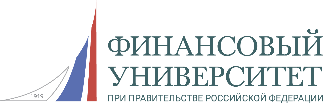 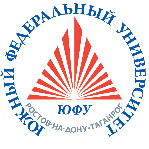 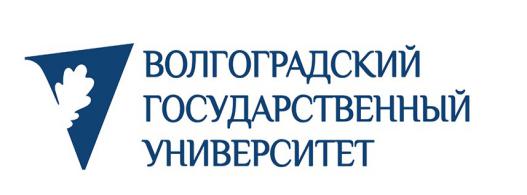 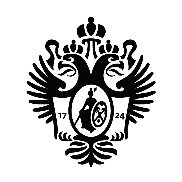 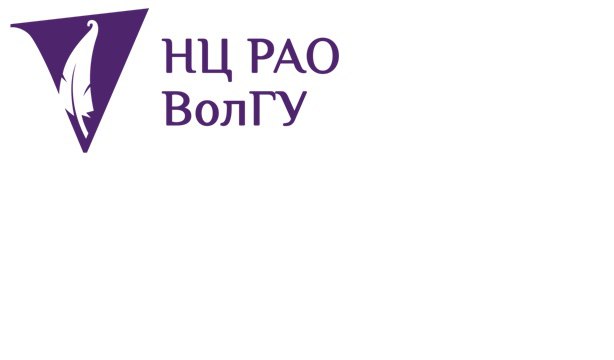 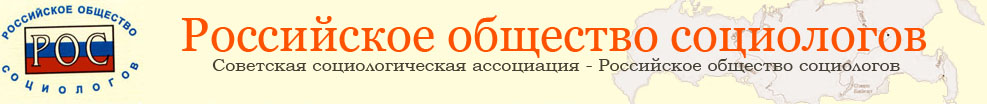 Южный Федеральный университет - Институт социологии 
и регионоведения Финансовый университет при Правительстве РФВолгоградский Государственный университет- Институт истории международных отношений и социальных технологий( кафедра социологии), Санкт-Петербургский государственный университет,Российское общество социологов – РОС- исследовательский комитет «Гендерная социология»,Научная школа «Гендерная и Экономическая социология», Российская академия образования- Научный центр РАО на базе Волгоградского государственного университета**************************************************Третья ежегодная Всероссийская научная студенческая видеоконференция«Гендерный калейдоскоп - 2018»Ростов-на-Дону –Москва– Волгоград - Санкт-Петербург  5 декабря 2018 г.Уважаемые студенты и магистранты!Приглашаем вас принять участие во Всероссийской научной студенческой видеоконференции: «Гендерный калейдоскоп  - 2018», которая состоится 5 декабря 2018 года.В  видеоконференции принимают участие студенты и магистранты  вузов Москвы, Ростова-на-Дону, Волгограда, Санкт-Петербурга, представляющие крупные российские университеты, исследовательские площадки научной школы «Гендерная экономическая социология».Цель  видеоконференции-2018:обсудить  результаты исследовательских студенческих  и магистерских работ в области гендерной социологии и наметить планы дальнейших исследований по гендерной проблематике в курсовых, выпускных квалификационных, поисковых аналитических и самостоятельных работах студентов.Предмет дискуссии:Влияет ли гендерная структура населения на развитие социальных отношений в различных сферах общественной жизни страны, в целом, и регионов, в частности (в экономике, в политике, в законодательной сфере, в духовно-культурной сфере, в семейно-бытовой сфере)?Модераторы: Силасте Галина Георгиевна - Заслуженный деятель науки РФ, руководитель научной школы «Гендерная и Экономическая социология», профессор Финансовой академии при Правительстве РФ (г. Москва)Савченко Людмила Алексеевна – доктор философских наук, профессор кафедры отраслевой и прикладной социологии ИСиР ЮФУ  (г.Ростов-на-Дону)Николенко Наталия Александровна, к.соц.н, доцент кафедры социологии Волгоградского государственного университета (г. Волгоград)Ушакова Валентина Григорьевна – кандидат исторических наук, доцент,руководитель магистерской программы «Гендерные исследования» Санкт-Петербургского государственного университета (г. Санкт-Петербург).Пленарные выступления модераторов:Профессор Силласте Галина Георгиевна - Заслуженный деятель науки РФ, руководитель научной школы «Гендерная и Экономическая социология».Гендерное равноправие, как социальный ресурс общественного развития: качество и воспроизводствоПрофессор Савченко Людмила Алексеевна – доктор философских наук, профессор кафедры отраслевой и прикладной социологии ИСиР ЮФУ Гендерная повседневность: методология исследования3. Ушакова Валентина Григорьевна – кандидат исторических наук, доцент ,руководитель магистерской программы «Гендерные исследования» Санкт-Петербургского государственного университета                Гендерные исследования в Санкт-Петербургском университет.4.	Доцент Николенко Наталия Александровна – кандидат социологических наук, доцент кафедры социологии Волгоградского государственного университетаПрактики воспроизводства гендерного неравенства в современном обществеРегламент работы конференции:13.00 – 13.45 - Регистрация участников конференции13.45  - 14.30 -Пленарное заседание14.30 – 16.50 - Выступления с докладами и дискуссии.16.50   -17.00 –Подведение итогов,закрытие конференции.Регламент выступлений:Пленарное выступление – до 10 минутСообщения участников  конференции– 5-6 минутПо результатам конференции ИСиР ЮФУ будет издан электронный сборник научных работ.Требования к публикации:Название доклада (по центру, полужирным шрифтом). Первая буква должна быть заглавной, остальные - строчные, за исключением начальных букв имен собственных и инициалов.На следующей строке (по центру): инициалы и фамилия автора/авторов (для каждого автора - сначала инициалы, а затем, через пробел, фамилия, полужирным шрифтом, курсивом).На следующей строке (по центру) название университета или института (места работы), города.Пример:Социокультурные последствия глобализацииИ.И. ПетровЮжный федеральный университет, г. Ростов-на-ДонуОформление основного текста:Текст должен быть сохранён в формате MS Word. Формат страницы А4. Поля страницы все по 2 см. Шрифт - TimesNewRoman; кегль - 14; межстрочный интервал - 1,5. Выравнивание по ширине, отступ слева - 1,5. В тексте должен быть только один тип (начертание) шрифта, без использования курсива, полужирного шрифта, подчеркиваний. Не допускаются переносы, нумерация страниц и колонтитулы.Ссылки на литературу в тексте - в квадратных скобах (например, [5] - источник № 5 по списку литературы). Список литературы размещается в конце текста и отделяется пустой строкой. Не допускаются подстраничные сноски на литературу, нумерация страниц и другие колонтитулы. Список литературы оформляется по следующему образцу: полужирным шрифтом, курсивом.Литература-	для книгИвановИ.В. Социокультурная теория. М.: Экон-информ, 2013. 308 с.-	для статейСидоров С.А.	(название статьи) // Социальная политика и социология.2012. № 3. С. 114-126.Объем материалов: не более 5 страниц.К файлу с текстом статьи прикладываются справки о результатах проверки текстового документа в системе «Антиплагиат» на наличие заимствований.     Отформатированные документы  от вузов отсылаются в ЮФУ до 18 декабря 2018 года.Координаторы от ЮФУ по вопросам публикации статей:Водолазкина Марина Игоревна (vodolazkina97@mail.ru),Попова Елизавета Алексеевна (elizavetapopova63@yandex.ru).Координатор от ВолГУ по вопросам  организации конференции и публикации статей: Николенко Наталия Александровна, доцент кафедры социологии ВолГУ  ( nikolenko-kus @volsu.ru), тел.:8(8442)40-55-62. 
Адрес проведения видеоконференции в Волгограде:РФ,Волгоград, проспект Университетский, 100, Волгоградский государственный университет, аудитория: 2-05«В» ( корпус В).Дата и время проведения : 5 декабря 2018г. с 14.00 до 17.00